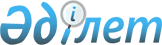 2018-2020 жылдарға арналған Қызылжар ауданының Якорь ауылдық округінің бюджеті туралыСолтүстік Қазақстан облысы Қызылжар ауданы мәслихатының 2017 жылғы 25 желтоқсандағы № 22/20 шешімі. Солтүстік Қазақстан облысының Әділет департаментінде 2018 жылғы 17 қаңтарда № 4530 болып тіркелді.
      Қазақстан Республикасының 2008 жылғы 4 желтоқсандағы Бюджет кодексінің 9-1, 75-баптарына, "Қазақстан Республикасындағы жергілікті мемлекеттік басқару және өзін-өзі басқару туралы" Қазақстан Республикасының 2001 жылғы 23 қаңтардағы Заңының 6 бабына сәйкес Солтүстік Қазақстан облысының Қызылжар аудандық мәслихаты ШЕШТІ:
      1. 2018-2020 жылдарға арналған Қызылжар ауданының Якорь ауылдық округінің бюджеті осы шешімге тиісінше 1, 2 және 3-қосымшаларға сәйкес, соның ішінде 2018 жылға мынадай көлемдерде бекітілсін:
      1) кірістер – 21 335,2 мың теңге:
      салықтық түсімдер – 8 320 мың теңге;
      салықтық емес түсімдер – 0 мың теңге;
      негізгі капиталды сатудан түсетін түсімдер – 0 мың теңге;
      трансферттер түсімі – 13 015,2 мың теңге;
      2) шығындар – 21 335,2 мың теңге;
      3) таза бюджеттік кредиттеу - 0 мың теңге:
      бюджеттік кредиттер - 0 мың теңге;
      бюджеттік кредиттерді өтеу - 0 мың теңге;
      4) қаржы активтерімен операциялар бойынша сальдо - 0 мың теңге:
      қаржы активтерін сатып алу - 0 мың теңге;
      мемлекеттің қаржы активтерін сатудан түсетін түсімдер - 0 мың теңге;
      5) бюджет тапшылығы (профициті) - 0 мың теңге;
      6) бюджет тапшылығын қаржыландыру (профицитін пайдалану) – 0 мың теңге:
      қарыздар түсімі - 0 мың теңге;
      қарыздарды өтеу – 0 мың теңге;
      бюджет қаражатының пайдаланылатын қалдықтары - 0 мың теңге.
      Ескерту. 1-тармақ жаңа редакцияда - Солтүстік Қазақстан облысы Қызылжар ауданы мәслихатының 29.11.2018 № 35/9 (01.01.2018 бастап қолданысқа енгізіледі) шешімімен.


      2. 2018 жылға арналған Якорь ауылдық округінің бюджеттің кірістері Қазақстан Республикасының Бюджет кодексіне сәйкес мына салықтық түсімдер есебінен қалыптастырылатыны белгіленсін: 
      1) ауылдық округінің аумағында тіркелген жеке тұлғалардың төлем көзінен салық салынбайтын кірістері бойынша жеке табыс салығынан;
      2) мүлкі ауылдық округтің аумағында орналасқан жеке тұлғалардың мүлкіне салынатын салықтан; 
      3) жер учаскесі ауылда орналасқан жеке және заңды тұлғалардан алынатын, елді мекендер жерлеріне салынатын жер салығынан;
      4) ауылда тіркелген жеке және заңды тұлғалардан салынатын көлік құралдары салығынан; 
      5) сыртқы (көрнекі) жарнаманы:
       ауылдағы үй жайлардың ішінен тыс ашық кеңістікке орналастыру үшін төлемақысы.
      3. Якорь ауылдық округінің бюджеттің кірістері мына салықтық емес түсімдер есебінен қалыптастырылатыны белгіленсін:
      1) ауылдық округтердің әкімдері әкімшілік құқық бұзушылықтар үшін салынатын айыппұлдар;
      2) жеке және заңды тұлғалардың ерікті түрдегі алымдарынан;
      3) ауылдық округтің коммуналдық меншігінен (жергілікті өзін-өзі басқарудың коммуналдық меншігінен) түсетін кірістер;
      4) ауылдық округ бюджетіне түсетін басқа да салықтық емес түсімдер.
      4. Якорь ауылдық округінің бюджеттің кірістері негізгі капиталды сатудан түсетін түсімдер есебінен қалыптастырылатыны белгіленсін.
      5. Аудандық бюджеттен ауылдық округ бюджетіне берілетін 5 443 мың теңге жалпы сомадағы субвенциялар көлемі 2018 жылға ескерілсін.
      5-1. Аудандық бюджеттен 2018 жылға нысаналы трансфеттер Қызылжар ауданының Бескөл ауылдық округінің бюджетінде ескерілсін.
      Аталған нысаналы трансферттерді аудандық бюджеттен бөлу Қызылжар ауданының Якорь ауылдық округі әкімінің 2018-2020 жылдарға арналған Қызылжар ауданының Якорь ауылдық округінің бюджеті туралы Солтүстік Қазақстан облысы Қызылжар аудандық мәслихатының шешімін іске асыру туралы шешімімен айқындалады.
      Ескерту. Шешім 5-1-тармақпен толықтырылды - Солтүстік Қазақстан облысы Қызылжар ауданы мәслихатының 29.03.2018 № 25/16 (01.01.2018 бастап қолданысқа енгізіледі) шешімімен.


      6. Осы шешім 2018 жылғы 1 қаңтардан бастап қолданысқа енгізіледі. 2018 жылға арналған Қызылжар ауданының Якорь ауылдық округінің бюджеті
      Ескерту. 1-қосымша жаңа редакцияда - Солтүстік Қазақстан облысы Қызылжар ауданы мәслихатының 29.11.2018 № 35/9 (01.01.2018 бастап қолданысқа енгізіледі) шешімімен. 2019 жылға арналған Қызылжар ауданының Якорь ауылдық округінің бюджеті
      Кестенің жалғасы 2020 жылға арналған Қызылжар ауданының Якорь ауылдық округінің бюджеті
      Кестенің жалғасы
					© 2012. Қазақстан Республикасы Әділет министрлігінің «Қазақстан Республикасының Заңнама және құқықтық ақпарат институты» ШЖҚ РМК
				
      Солтүстік Қазақстан облысы
Қызылжар аудандық мәслихаты
сессиясының төрағасы

Е. Габдулин

      Солтүстік Қазақстан облысы
Қызылжар аудандық
мәслихатының хатшысы

А. Молдахметова
2017 жылғы 25 желтоқсандағы № 22/20Солтүстік Қазақстан облысы Қызылжар аудандық мәслихатының шешіміне 1 қосымша
Санаты 
Санаты 
Санаты 
Атауы
Сомасы, мың теңге
Сыныбы
Сыныбы
Атауы
Сомасы, мың теңге
Кіші сыныбы
Атауы
Сомасы, мың теңге
1
2
3
4
5
1) Кірістер
21 335,2
1
Салықтық түсімдер
8 320
01
Табыс салығы
3 983
2
Жеке табыс салығы
3 983
04
Меншiкке салынатын салықтар
4 309
1
Мүлiкке салынатын салықтар
63
3
Жер салығы
688
4
Көлiк құралдарына салынатын салық
3 558
05
Тауарларға, жұмыстарға және қызметтерге салынатын iшкi салықтар
28
4
Кәсiпкерлiк және кәсiби қызметтi жүргiзгенi үшiн алынатын алымдар
28
2
Салықтық емес түсімдер
0
3
Негізігі капиталды сатудан түсетін түсімдер
0
4
Трансферттердің түсімдері
13 015,2
02
Мемлекеттiк басқарудың жоғары тұрған органдарынан түсетiн трансферттер
13 015,2
3
Аудандардың (облыстық маңызы бар қаланың) бюджетінен трансферттер
13 015,2
Функционалдық топ
Функционалдық топ
Функционалдық топ
Атауы
Сомасы, мың теңге
Бюджеттік бағдарламалардың әкімшісі
Бюджеттік бағдарламалардың әкімшісі
Атауы
Сомасы, мың теңге
Бағдарлама
1
2
3
4
5
2) Шығындар
21 335,2
1
Жалпы сипаттағы мемлекеттiк қызметтер
11 262
124
Аудандық маңызы бар қала, ауыл, кент, ауылдық округ әкімінің аппараты
11 262
001
Аудандық маңызы бар қала, ауыл, кент, ауылдық округ әкімінің қызметін қамтамасыз ету жөніндегі
11 062
022
Мемлекеттік органның күрделі шығыстары
200
7
Тұрғын үй-коммуналдық шаруашылық
1 368
124
Аудандық маңызы бар қала, ауыл, кент, ауылдық округ әкімінің аппараты
1 368
008
Елді мекендердегі көшелерді жарықтандыру
1 368
8
Мәдениет, спорт, туризм және ақпараттық кеңістiк
7 575,2
124
Аудандық маңызы бар қала, ауыл, кент, ауылдық округ әкімінің аппараты
7 575,2
006
Жергілікті деңгейде мәдени-демалысжұмысын қолдау
7 575,2
13
Басқалар
1 130
124
Аудандық маңызы бар қала, ауыл, кент, ауылдық округ әкімінің аппараты
1 130
040
Өңірлерді дамытудың 2020 жылға дейінгі бағдарламасы шеңберінде өңірлерді экономикалық дамытуға жәрдемдесу бойынша шараларды іске асыруға ауылдық елді мекендерді жайластыруды шешуге арналған іс-шараларды іске асыру
1 130
3) Таза бюджеттік кредиттеу
0
Бюджеттік кредиттер
0
Бюджеттік кредиттерді өтеу
0
4) Қаржы активтері мен операциялар бойынша сальдо
0
Қаржы активтерін сатып алу
0
Мемлекеттің қаржы активтерін сатудан түсетін түсімдер
0
5) Бюджет тапшылығы (профициті)
0
6) Бюджет тапшылығын қаржыландыру (профицитін пайдалану)
0
Қарыздар түсімі
0
Қарыздарды өтеу
0
Санаты
Санаты
Санаты
Атауы
Сомасы, мың теңге
Сыныбы
Сыныбы
Атауы
Сомасы, мың теңге
Кіші сыныбы
Атауы
Сомасы, мың теңге
8
Бюджет қаражатының пайдаланылатын қалдықтары
0
01
Бюджет қаражаты қалдықтары
0
1
Бюджет қаражатының бос қалдықтары
0Аудандық мәслихат сессиясының 2017 жылғы 25 желтоқсандағы № 22/20 шешіміне 2 қосымша
Санаты
Санаты
Санаты
Атауы
Сомасы, мың теңге
Сыныбы
Сыныбы
Атауы
Сомасы, мың теңге
Ішкі сыныбы
Атауы
Сомасы, мың теңге
1
2
3
4
5
1) Кірістер
21 692
1
Салықтық түсімдер
16 572
01
Табыс салығы
6 643
2
Жеке табыс салығы
6 643
04
Меншiкке салынатын салықтар
9 929
1
Мүлiкке салынатын салықтар
172
3
Жер салығы
1 376
4
Көлiк құралдарына салынатын салық
8 381
4
Трансферттердің түсімдері
5 120
02
Мемлекеттiк басқарудың жоғары тұрған органдарынан түсетiн трансферттер
5 120
3
Аудандардың (облыстық маңызы бар қаланың) бюджетінен трансферттер
5 120
Функционалдық топ
Функционалдық топ
Функционалдық топ
Атауы
Сомасы, мың теңге
Әкiмшi
Әкiмшi
Атауы
Сомасы, мың теңге
Бағдарлама
Атауы
Сомасы, мың теңге
1
2
3
4
5
2) Шығындар
21 692
1
Жалпы сипаттағы мемлекеттiк қызметтер
10 519
124
Аудандық маңызы бар қала, ауыл, кент, ауылдық округ әкімінің аппараты
10 519
001
Аудандық маңызы бар қала, ауыл, кент, ауылдық округ әкімінің қызметін қамтамасыз ету жөніндегі қызметтер
10 519
7
Тұрғын үй-коммуналдық шаруашылық
1 071
124
Аудандық маңызы бар қала, ауыл, кент, ауылдық округ әкімінің аппараты
1 071
008
Елді мекендердегі көшелерді жарықтандыру
821
009
Елді мекендердің санитариясын қамтамасыз ету
250
8
Мәдениет, спорт, туризм және ақпараттық кеңістiк
7 002
124
Аудандық маңызы бар қала, ауыл, кент, ауылдық округ әкімінің аппараты
7 002
006
Жергілікті деңгейде мәдени-демалыс жұмыстарын қолдау
7 002
13
Басқалар
3 100
124
Аудандық маңызы бар қала, ауыл, кент, ауылдық округ әкімінің аппараты
3 100
040
Өңірлерді дамытудың 2020 жылға дейінгі бағдарламасы шеңберінде өңірлерді экономикалық дамытуға жәрдемдесу бойынша шараларды іске асыруға ауылдық елді мекендерді жайластыруды шешуге арналған іс-шараларды іске асыру
3 100
3) Қаржы активтерімен операциялар бойынша сальдо
0
Қаржы активтерін сатып алу
0
Мемлекеттің қаржы активтерін сатудан түсетін түсімдер
0
4) Бюджет тапшылығы (профициті)
0
5) Бюджет тапшылығын қаржыландыру (профицитін пайдалану)
0Аудандық мәслихат сессиясының 2017 жылғы 25 желтоқсандағы № 22/20 шешіміне 3 қосымша
Санаты
Санаты
Санаты
Атауы
Сомасы, мың теңге
Сомасы, мың теңге
Сыныбы
Сыныбы
Атауы
Сомасы, мың теңге
Сомасы, мың теңге
Ішкі сыныбы
1
2
3
4
4
5
5
1) Кірістер
1) Кірістер
21 867
21 867
1
Салықтық түсімдер
Салықтық түсімдер
17 244
17 244
01
Табыс салығы
Табыс салығы
6 643
6 643
2
Жеке табыс салығы
Жеке табыс салығы
6 643
6 643
04
Меншiкке салынатын салықтар
Меншiкке салынатын салықтар
10 601
10 601
1
Мүлiкке салынатын салықтар
Мүлiкке салынатын салықтар
184
184
3
Жер салығы
Жер салығы
1 466
1 466
4
Көлiк құралдарына салынатын салық
Көлiк құралдарына салынатын салық
8 951
8 951
4
Трансферттердің түсімдері
Трансферттердің түсімдері
4 623
4 623
02
Мемлекеттiк басқарудың жоғары тұрған органдарынан түсетiн трансферттер
Мемлекеттiк басқарудың жоғары тұрған органдарынан түсетiн трансферттер
4 623
4 623
3
Аудандардың (облыстық маңызы бар қаланың) бюджетінен трансферттер
Аудандардың (облыстық маңызы бар қаланың) бюджетінен трансферттер
4623
4623
Функционалдық топ
Функционалдық топ
Функционалдық топ
Атауы
Сомасы, мың теңге
Әкiмшi
Әкiмшi
Атауы
Сомасы, мың теңге
Бағдарлама
Атауы
Сомасы, мың теңге
1
2
3
4
5
2) Шығындар
21 867
1
Жалпы сипаттағы мемлекеттiк қызметтер
10 624
124
Аудандық маңызы бар қала, ауыл, кент, ауылдық округ әкімінің аппараты
10 624
001
Аудандық маңызы бар қала, ауыл, кент, ауылдық округ әкімінің қызметін қамтамасыз ету жөніндегі қызметтер
10 624
7
Тұрғын үй-коммуналдық шаруашылық
1 071
124
Аудандық маңызы бар қала, ауыл, кент, ауылдық округ әкімінің аппараты
1 071
008
Елді мекендердегі көшелерді жарықтандыру
821
009
Елді мекендердің санитариясын қамтамасыз ету
250
8
Мәдениет, спорт, туризм және ақпараттық кеңістiк
7 072
124
Аудандық маңызы бар қала, ауыл, кент, ауылдық округ әкімінің аппараты
7 072
006
Жергілікті деңгейде мәдени-демалыс жұмыстарын қолдау
7 072
13
Басқалар
3 100
124
Аудандық маңызы бар қала, ауыл, кент, ауылдық округ әкімінің аппараты
3 100
040
Өңірлерді дамытудың 2020 жылға дейінгі бағдарламасы шеңберінде өңірлерді экономикалық дамытуға жәрдемдесу бойынша шараларды іске асыруға ауылдық елді мекендерді жайластыруды шешуге арналған іс-шараларды іске асыру
3 100
3) Қаржы активтерімен операциялар бойынша сальдо
0
Қаржы активтерін сатып алу
0
Мемлекеттің қаржы активтерін сатудан түсетін түсімдер
0
4) Бюджет тапшылығы (профициті)
0
5) Бюджет тапшылығын қаржыландыру (профицитін пайдалану)
0